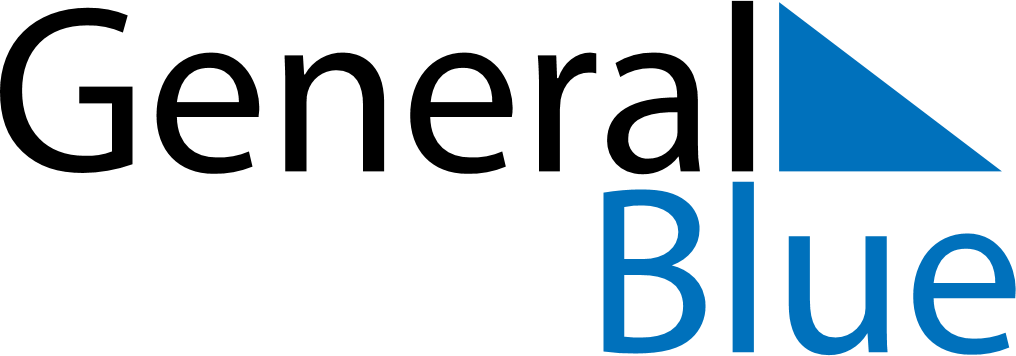 June 2019June 2019June 2019June 2019June 2019June 2019FinlandFinlandFinlandFinlandFinlandFinlandMondayTuesdayWednesdayThursdayFridaySaturdaySunday123456789Pentecost1011121314151617181920212223Midsummer EveMidsummer Day24252627282930NOTES